Консультация для родителей«Какой труд доступен детям»Подготовила воспитатель: Смолякова И.Н.Все родители понимают необходимость формирования у ребёнка элементарных трудовых навыков, ведь труд формирует личные качества - ответственность, бережливость, настойчивость в достижении цели.		Родителям очень важно и полезно всячески поощрять и закреплять у ребёнка стремление к самостоятельности. Не нужно делать за ребёнка то, что он может сделать сам.		Приучая ребёнка трудиться, нужно быть последовательным и требовательным, прежде всего к самим себе. Постоянный пример трудолюбия и аккуратности позволит вам быть требовательным к ребёнку.		Непосредственное участие ребёнка в семейных делах – непременное условие воспитания у детей трудолюбия. У ребёнка должны быть какие – то обязанности. С раннего возраста нужно поручать ему:сложить свою одежду,поставить обувь аккуратно, разложить ложки перед едой. 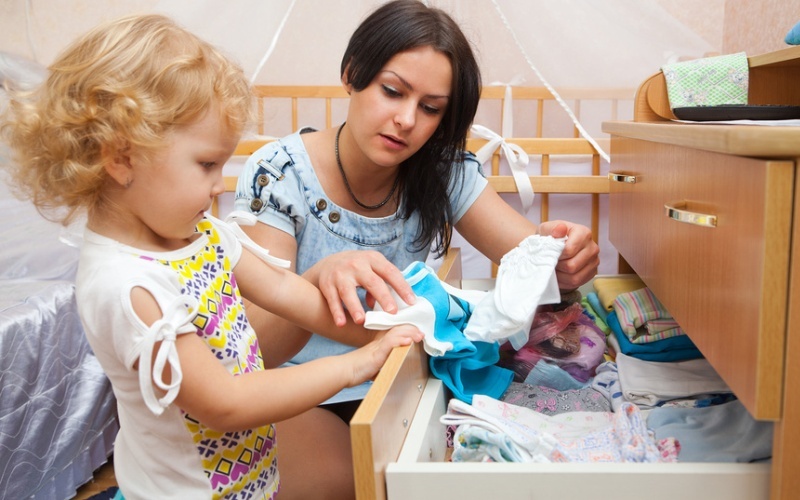 Учите обслуживать себя: умываться,  одеваться. 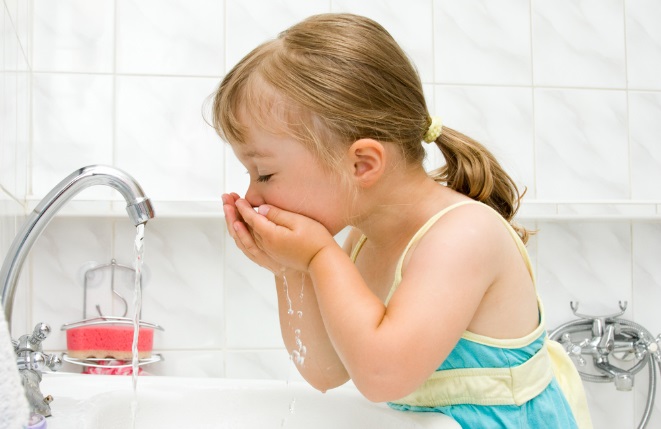 Конечно, случится, что ребёнок рукава замочит, и воду прольёт, а вещи так сложит, что их приходится перекладывать. Прежде чем требовать от ребёнка качественного выполнения поручения, надо его обучить определённым действиям, показать их последовательность. Ведь, кажется, простые вещи – намыливание рук, вытирание их полотенцем, а у малыша не получается. Обучите терпеливо его всем этим мелочам. Позже можно требовать, чтобы ребёнок поддерживал порядок в своём игровом уголке.		         У ребёнка должен быть круг своих обязанностей: убрать игрушки, поправить постель,помогать накрывать на стол,убирать посуду. 	Ребёнок вносит свой, пусть даже ещё маленький, незначительный вклад в общее дело. Ведь главное не в том, что помощь малыша пока неощутима, а в том, чтобы приучать его к мысли: папа и мама трудятся, и я должен трудиться. С этого начинается чувство сопричастности к семейному коллективу, ответственности перед ним, трудовое общение ребёнка с нами, родителями.		Внимательно относитесь к поделкам детей, храните их. И пусть они не так красивы, но ведь приложено столько стараний. Не нужно выбрасывать поделки или подарки, что сделаны ребёнком с таким трудом, с любовью, он должен видеть, что результат его труда достоин уважения.		Каковы бы ни были формы трудовой деятельности, по которым родители привлекают своих детей, они должны соблюдать следующие требования:1. Труд должен быть для ребёнка осмысленным.2. Труд должен быть посильным для ребёнка и в смысле напряжения, которое требует его выполнения, и в смысле ответственности.		Всеми мерами надо внушить ребёнку и утвердить в его сознании ту мысль, что выполняя трудовое задание хорошо и аккуратно, он приносит пользу всем, что он становится соучастником взрослых в их трудовой жизни, полезным, нужным членом семьи.Виды трудаВ семье дети участвуют в различных видах труда:1.Самообслуживание: одевание, раздевание, уборка постели, игрушек,уход за своей одеждой и обувью.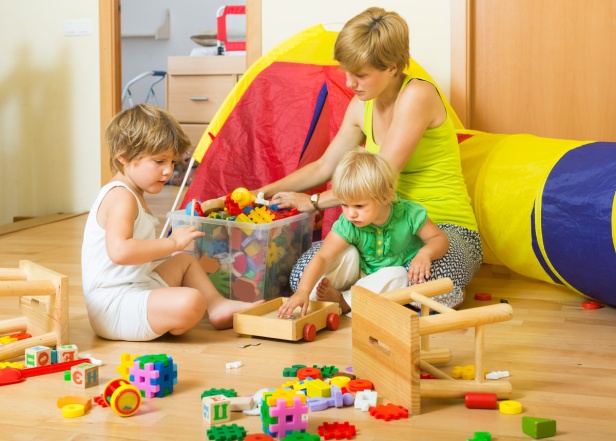 2.Хозяйственно – бытовой труд: помощь взрослым в уборке квартиры,наведение порядка в ящике шкафа или стола, вытирание пыли, сервировка стола.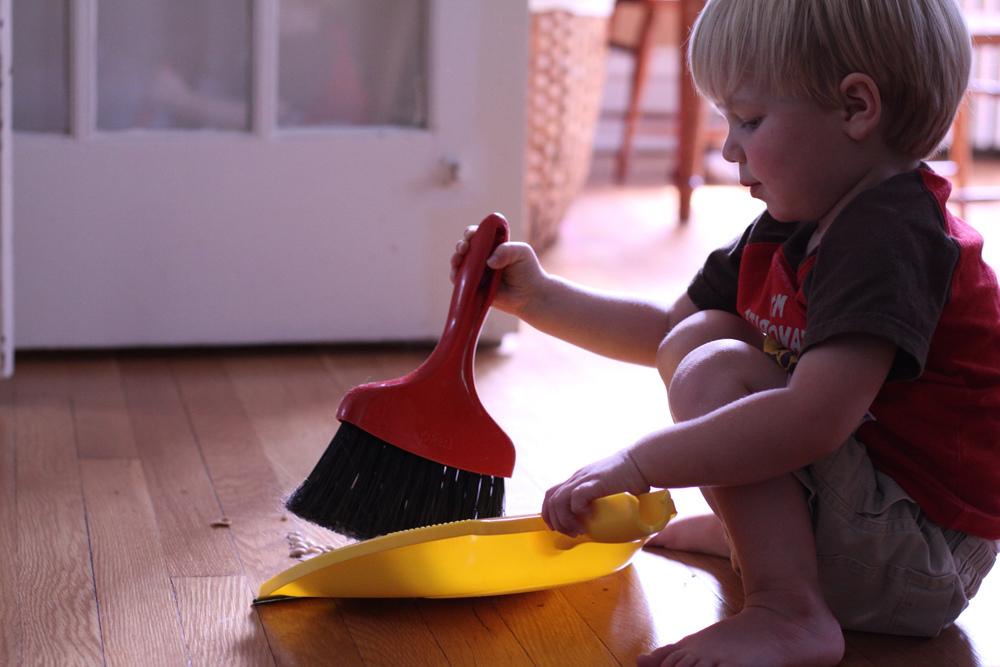 Участие в приготовлении еды –  мытьё овощей и фруктов,  приготовление салата, лепка пирожков;стирка и глажение мелких вещей;осуществление мелких покупок в магазине.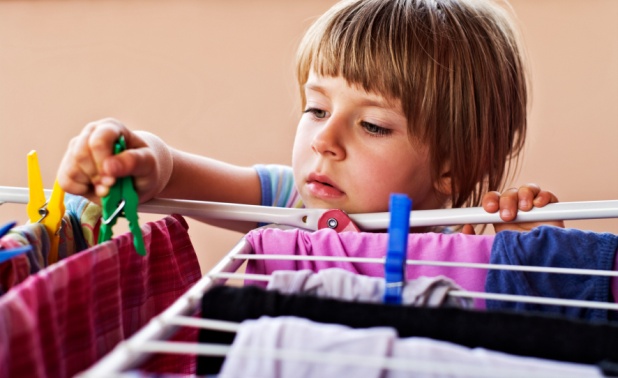 3.Ручной труд: поделка игрушек из бумаги, дерева, природного и другого материала (спичечных коробков, проволоки, ниток);ремонт игрушек, книг (с помощью взрослых).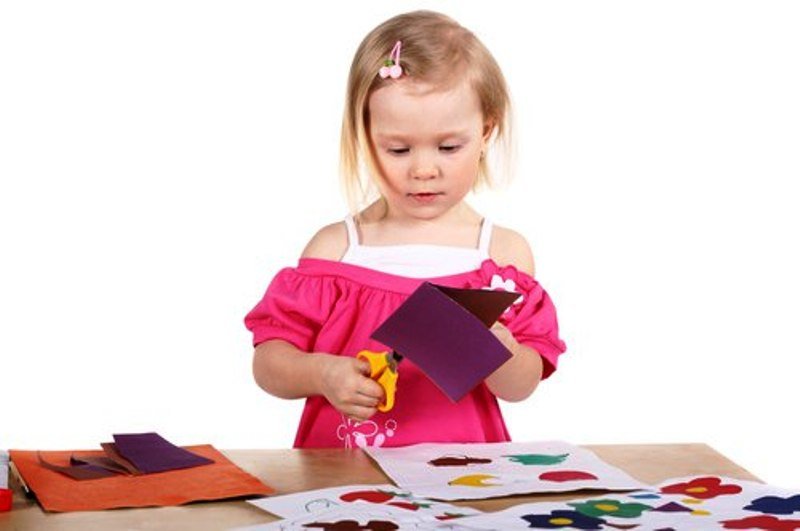 		4.Труд в природе: Уход за комнатными растениями: полив, рыхление, вытирание пыли и опрыскивание листьев.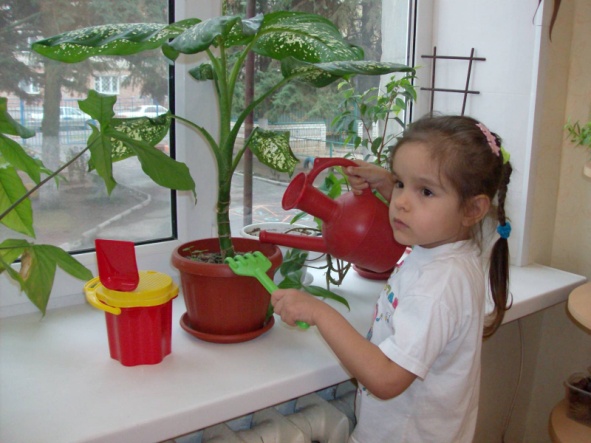 Уход за комнатными животными: приготовление пищи и кормление (с помощью взрослых,прогулка.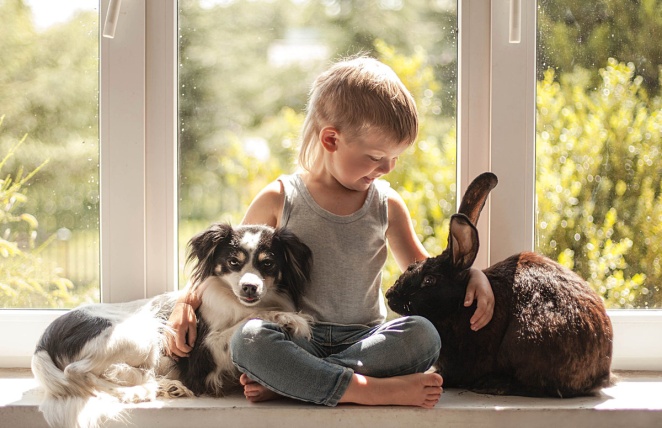 Только вместе мы сможет добиться хороших результатов!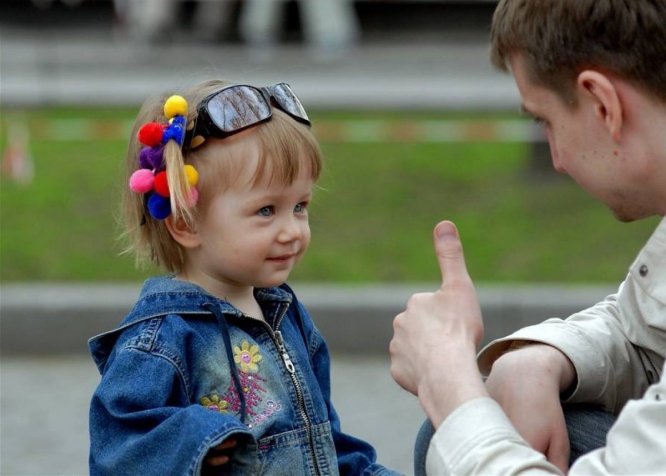 